APSTIPRINĀTS:ar iepirkuma komisijas 2023.gada 14.decembra sēdes protokolu Nr.2SIA „LDZ ritošā sastāva serviss”  organizētāsarunu procedūra ar publikāciju„Dīzeļlokomotīvju elektrosuku piegāde 2024.gadam”Identifikācijas Nr.RSSI-9.2./32/2023 Skaidrojums Nr.1         Iepirkuma komisijas sniegtā atbilde uz ieinteresētā piegādātāja jautājumiemJautājums, 12.12.2022.AtbildeLūdzu sniegt papildus tehnisko informāciju par sarunu procedūras priekšmeta 17. un 18.daļas. Papildus informācija par elektrosuku tehniskajiem parametriem:17.daļa Schunk (4869642 A24) - foto pielikumā. Kopējais kabeļa garums ar galu ir 95 mm, uzgaļa tips fotoattēlā ir M6 x 16 mm kvadrāts, šunta diametrs ir 4,5 mm. Bez spiediena elementa, sastāv no 1 korpusa.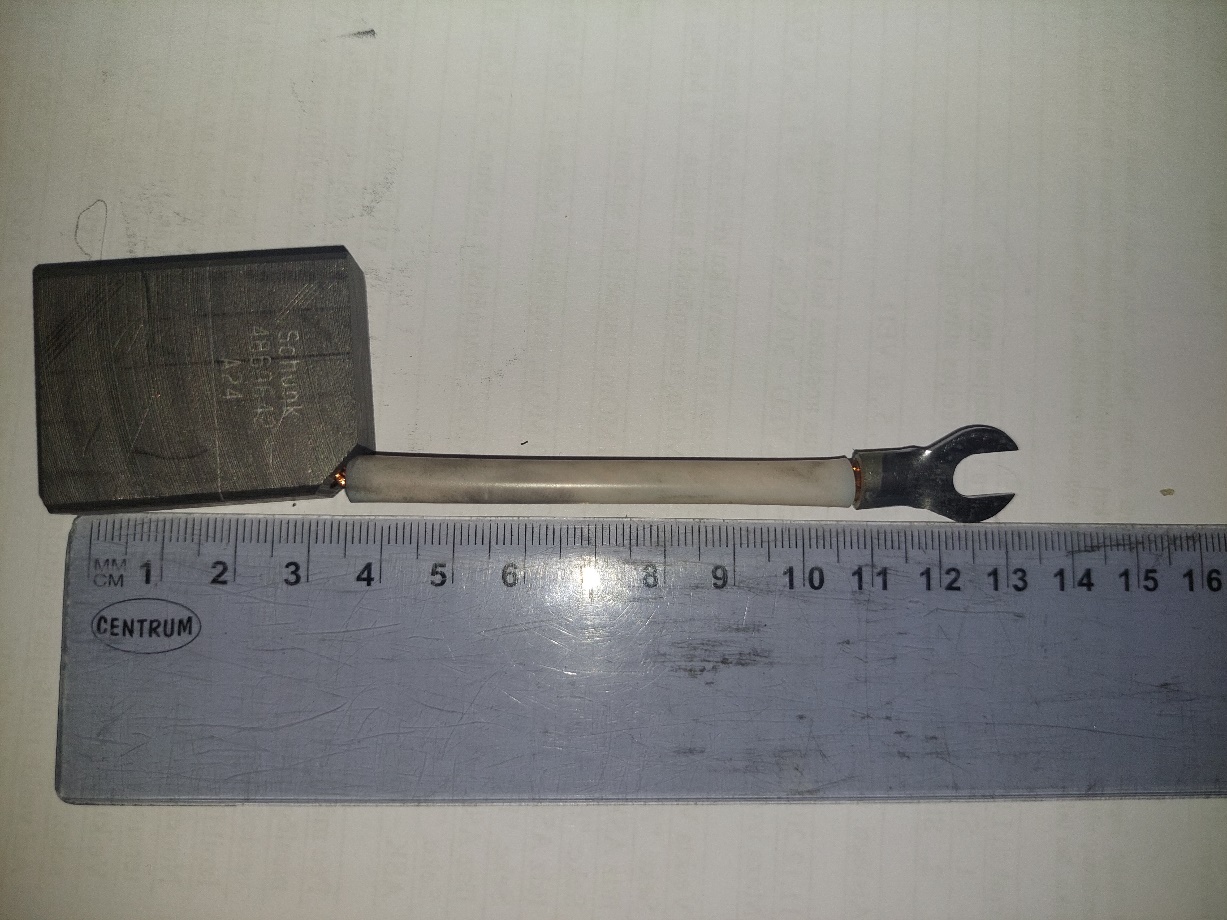 18.daļa. Veikti nolikuma grozījumi sarunu procedūras iepirkuma priekšmeta 18.daļā. Skatīt Nolikuma grozījumi Nr.1.